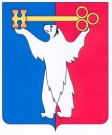 	АДМИНИСТРАЦИЯ ГОРОДА НОРИЛЬСКА КРАСНОЯРСКОГО КРАЯПОСТАНОВЛЕНИЕ15.11.2012	г. Норильск   	           № 392О внесении изменений в постановление Администрации города Норильска от 16.06.2011 № 301В связи с необходимостью приведения в соответствие с требованиями действующего земельного законодательства правовых актов Администрации города Норильска,ПОСТАНОВЛЯЮ:1. Внести в Порядок заключения на новый срок договора аренды земельного участка из земель, находящихся в государственной или муниципальной собственности, утвержденный постановлением Администрации города Норильска от 16.06.2011 № 301 (далее - Порядок), следующие изменения:1.1. пункт 5 Порядка изложить в следующей редакции:«5. Управление имущества в течение трех календарных дней с даты принятия Комиссией решения подготавливает, в соответствии с принятым Комиссией решением, и направляет на согласование в порядке, предусмотренном Регламентом Администрации города Норильска, проект распоряжения Администрации города Норильска, издаваемого Главой Администрации города Норильска или иным уполномоченным им лицом (далее – Распоряжение), о заключении (об отказе в заключении) на новый срок договора аренды земельного участка.В случае, если договор аренды земельного участка заключается на срок не менее чем один год, проект Распоряжения о заключении на новый срок договора аренды земельного участка должен содержать положение о том, что в случае неосуществления Заявителем или его уполномоченным представителем государственной регистрации договора аренды земельного участка в течение трех месяцев с даты получения Заявителем или его уполномоченным представителем проекта договора аренды земельного участка, Распоряжение о заключении на новый срок договора аренды земельного участка утрачивает силу.Распоряжение о заключении (об отказе в заключении) на новый срок договора аренды земельного участка должно быть издано в двухнедельный срок с даты регистрации Заявления.»;1.2. пункт 6 Порядка изложить в следующей редакции:«6. Управление имущества:- в течение пяти календарных дней с даты издания Распоряжения об отказе в заключении на новый срок договора аренды земельного участка направляет копию соответствующего Распоряжения Заявителю или его уполномоченному представителю по почте заказным письмом с уведомлением о вручении или выдает Заявителю или его уполномоченному представителю под роспись лично в руки;- в недельный срок с даты издания Распоряжения о заключении на новый срок договора аренды земельного участка подготавливает проект договора аренды земельного участка и направляет его Заявителю или его уполномоченному представителю по почте заказным письмом с уведомлением о вручении или выдает Заявителю или его уполномоченному представителю под роспись лично в руки.».2. Опубликовать настоящее постановление в газете «Заполярная правда» и разместить его на официальном сайте муниципального образования город Норильск.3. Настоящее постановление вступает в силу после опубликования в газете «Заполярная правда» и распространяет свое действие на правоотношения, возникшие с 30.07.2012.Глава Администрации города Норильска                         		          А.Б.Ружников